Este artículo forma parte de la Campaña de Difusión y Prevención deRCPediatricaCursos de RCP y Primeros Auxilios PediátricosDictados por Médicos Pediatras, Instructores de RCP de la Sociedad Argentina de PediatríaAtragantamiento – OVACE (Obstrucción de la vía aérea por un cuerpo extraño)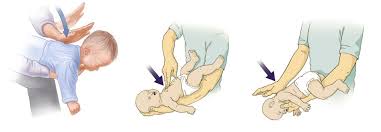 Los pequeños tienden a ser muy vulnerables en esta etapa de crecimiento y desarrollo a la Obstrucción de la Vía Aérea por un Cuerpo Extraño (OVACE) por el calibre pequeño de su vía aérea y por el pobre manejo de la misma.Además debemos tener muy en cuenta que los niños en esta etapa tienden a llevarse todo a la boca, y que cualquier elemento o alimento podría causar una Ovace.La Obstrucción de la vía aérea puede ocurrir de un momento a otro, el niño pequeño puede empezar a toser como una forma de defensa para expulsar el alimento u objeto que no le permite respirar. DE no lograr desosbtruir así al vía aérea el niño, al no poder respirar, cambiará su color y sus labios y cara comienzan a tornarse de color violáceo.En estos casos lo más importante es saber cómo actual de una manera correcta y rápida ya que esto puede significar salvar la vida de un niño pequeño o bebé. A continuación les dejamos una serie de consejos y pasos para seguir en caso de obstrucción de la vía aérea en niño menores de 1 año o no deambuladores.Procedimiento OVACE en menores de 1 añoValore la severidad de la obstrucciónObstrucción leve de la vía aérea: intercambio adecuado de aire, tos efectiva, posibles ruidos respiratorios entre accesos de tos.Continúe la valoración por si revierte la obstrucción o si se deteriora.Valore la necesidad de activar el SEM (Sistema de Emergencias Médicas).Obstrucción severa de la vía aérea: intercambio de aire insuficiente o inexistente, tos efectiva débil o ausencia de tos, posible cianosis (color violáceo).Active inmediatamente el SEM.Valore el estado de consciencia del niño.Si el lactante está consciente:Inicie los golpes interescapulares:Sujete al lactante con la cabeza hacia abajo, en posición prona (boca abajo), para permitir que la gravedad ayude a sacar el cuerpo extraño.Siéntese o arrodíllese para poder sujetar al lactante de manera segura.Sujete la cabeza del lactante poniendo el pulgar de una mano en el ángulo de la mandíbula y uno o dos dedos de la misma mano en el ángulo contrario de la mandíbula.Tenga la precaución de no comprimir los tejidos blandos bajo la mandíbula del lactante, porque esto podría aumentar el grado de obstrucción.Realice hasta 5 golpes secos con el talón de la otra mano en el centro de la espalda, entre las escápulas.Dé cada palmada con la fuerza suficiente para tratar de extraer el cuerpo extraño.Continúe con compresiones torácicas:Ponga al lactante en una posición con la cabeza más baja y supina (boca arriba).Para conseguirlo de manera segura, sitúe el antebrazo libre a lo largo de la espalda del lactante y sujete su occipucio con la mano.Apoye al lactante sobre tu antebrazo, apoyado sobre su muslo.Identifique el punto de compresiones torácicas, es decir, un dedo por debajo de la línea imaginaria intermamilar.Realice 5 compresiones torácicas, similares a las compresiones torácicas de la RCP, en dirección hacia la cabeza.Repita la secuencia de hasta 5 golpes interescapulares y hasta 5 compresiones torácicas hasta que el objeto salga o el lactante quede inconsciente.Si el lactante está inconsciente:Sitúelo cuidadosamente en una superficie dura y lisa.Active el SEM, si no lo hizo con anterioridad. Inicie RCP. Realice 30 compresiones y, antes de iniciar las 2 ventilaciones, busque el objeto en el interior de la boca y retírelo si lo ve.Si el objeto ha sido expulsado con éxito compruebe la respiración y la capacidad de respuesta del paciente.Mantenga la activación del SEM.Recuerden que un niño puede asfixiarse en menos de 5 minutos, en tan poco tiempo es difícil pedir ayuda. Los primeros auxilios se los debe dar quien esté presente en ese momento y mientras activar el Sistema de Emergencias Médicas por teléfono o gritar para llamar a quienes estén cerca para que ayuden.Recuerda además que todos podemos entrenarnos para realizar RCP y maniobras como la desobstrucción de la vía aérea. Sólo te lleva 3 horas realizar un curso de RCP y Primeros Auxilios Pediátricos.No dejes pasar la oportunidad.Campaña de Difusión y PreveciónRCPediatricaCursos de RCP y Primeros Auxilios Pediátricoswww.RCPediatrica.comFacebook/RCPediatrica